ALLEGATO AAl Sindaco del Comune diIl/La sottoscritto/a inoltra istanza ai sensi dell'art. 5 della l.r. 73/2018CONTRIBUTO A FAVORE DELLE FAMIGLIE CON FIGLI MINORI DISABILI(HANDICAP GRAVE – art 3 c. 3 L.104/1992)(art.5 l.r. 73/2018)1A tal fine:consapevole che, ai sensi dell’art. 75 del D.P.R. 28/12/00, n°445, il dichiarante decade dai benefici eventualmente conseguenti al provvedimento emanato sulla base della dichiarazione non veritiera e che, ai sensi dell’art. 71 dello stesso D.P.R. 28/12/00 n°445, l’Amministrazione è tenuta ad effettuare idonei controlli sulla veridicità delle dichiarazioni sostitutive;consapevole della propria responsabilità penale, ai sensi dell’art. 76 del D.P.R. 28/12/00 n°445, nel caso di dichiarazioni mendaci, formazione ed uso di atti falsi,sotto la propria responsabilità,DICHIARA1 Per ciascun figlio minore disabile deve essere redatta singola istanza2 Il possesso di codice fiscale valido è condizione necessaria sia per il richiedente che per i soggetti in ragione dei quali il contributo viene richiesto.In qualità di:madre specificare seunico genitore (da barrare solo se la madre è l'unico genitore a cui è attribuita la responsabilità genitoriale)oppurepadre specificare seunico genitore (da barrare solo se il padre è l'unico genitore a cui è attribuita la responsabilità genitoriale)oppurealtro soggetto a cui è attribuita ai sensi della normativa vigente la responsabilità genitorialeDICHIARA INOLTREChe il sottoscritto fa parte del medesimo nucleo familiare del figlio minore disabile per cui è richiesto il contributo;Che il sottoscritto è residente in Toscana in modo continuativo almeno dal 1 gennaio 2017Che il figlio minore disabile è residente in Toscana in modo continuativo almeno dal 1 gennaio 2017 (o dalla nascita per il figlio disabile con età uguale o inferiore ai 2 anni);Che il nucleo familiare non risiede in strutture occupate abusivamente;Di essere in possesso di attestazione ISEE in corso di validità per l’anno 2019 con indicatore della situazione economica equivalente (standard) inferiore o uguale a 29.999,00 eurooppureDi aver presentato domanda di attestazione ISEE in data ….............................................. e di essere a conoscenza che se l'indicatore (standard) risulterà superiore a 29.999,00 euro non avrò diritto al contributo;Di non aver riportato condanne con sentenza definitiva per reati di associazione di tipo mafioso, riciclaggio ed impiego di denaro, beni o altra utilità di provenienza illecita di cui agli articoli 416 bis, 648 bis e 648 ter del codice penale;Che il figlio minore disabile per il quale è inoltrata la presente istanza di contributo è in possesso di certificazione attestante la condizione di handicap grave di cui all’articolo 3, comma 3, della legge 5 febbraio 1992, n. 104 (Legge - quadro per l’assistenza, l’integrazione sociale e i diritti delle persone handicappate).Che il figlio disabile per la quale è inoltrata la presente istanza di contributo è nato in data successiva al 31.12.2000.CHIEDEChe il pagamento del contributo, se concesso, venga effettuato con la seguente modalità:BONIFICO su conto corrente bancario/postale (di cui il richiedente deve risultare intestatario  o cointestatario) L'IBAN deve riferirsi esclusivamente a conti correnti bancari o postali (non a libretti postali)IBANCONTANTI da incassare presso uno sportello del Monte dei Paschi di Siena entro il 20 dicembre dell'anno in cui il contributo viene messo in pagamento. Se non incassati entro il termine, sono trasformati d'ufficio in assegno circolare o reincassati dall'amministrazione regionale.Data	FirmaNel caso in cui l’istanza non sia sottoscritta in presenza del dipendente addetto, deve essere prodotta copia fotostatica non autenticata di un documento di identità del sottoscrittore (DPR 445/2000 art 38).Documenti obbligatori da allegare:copia della certificazione Iseecopia del certificato di disabilità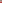 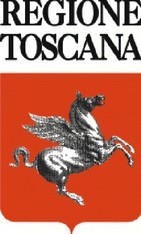 Legge regionale n. 73 del 27 dicembre 2018 art. 5 “Contributo a favore delle famiglie con figliminori disabili”Legge regionale n. 73 del 27 dicembre 2018 art. 5 “Contributo a favore delle famiglie con figliminori disabili”ISTANZA DI CONTRIBUTO ex art. 5 della l.r. n. 73 del 27 dicembre 2018ISTANZA DI CONTRIBUTO ex art. 5 della l.r. n. 73 del 27 dicembre 2018ANNO 2019Termine ultimo di presentazione 30 giugno 2019ANNO 2019Termine ultimo di presentazione 30 giugno 2019RICHIEDENTERICHIEDENTERICHIEDENTERICHIEDENTERICHIEDENTERICHIEDENTERICHIEDENTERICHIEDENTERICHIEDENTERICHIEDENTERICHIEDENTERICHIEDENTERICHIEDENTERICHIEDENTERICHIEDENTERICHIEDENTERICHIEDENTERICHIEDENTERICHIEDENTERICHIEDENTECOGNOME (PER LE DONNE INDICARE IL COGNOME DA NUBILE)COGNOME (PER LE DONNE INDICARE IL COGNOME DA NUBILE)COGNOME (PER LE DONNE INDICARE IL COGNOME DA NUBILE)COGNOME (PER LE DONNE INDICARE IL COGNOME DA NUBILE)COGNOME (PER LE DONNE INDICARE IL COGNOME DA NUBILE)COGNOME (PER LE DONNE INDICARE IL COGNOME DA NUBILE)COGNOME (PER LE DONNE INDICARE IL COGNOME DA NUBILE)COGNOME (PER LE DONNE INDICARE IL COGNOME DA NUBILE)COGNOME (PER LE DONNE INDICARE IL COGNOME DA NUBILE)COGNOME (PER LE DONNE INDICARE IL COGNOME DA NUBILE)NOMENOMENOMENOMENOMENOMENOMENOMENOMENOMEDATA DI NASCITADATA DI NASCITADATA DI NASCITADATA DI NASCITADATA DI NASCITADATA DI NASCITADATA DI NASCITACOMUNE O STATO DI NASCITA COMUNE O STATO DI NASCITA COMUNE O STATO DI NASCITA COMUNE O STATO DI NASCITA COMUNE O STATO DI NASCITA COMUNE O STATO DI NASCITA COMUNE O STATO DI NASCITA COMUNE O STATO DI NASCITA PROV.PROV.PROV.PROV.PROV.STATO DI CITTADINANZASTATO DI CITTADINANZASTATO DI CITTADINANZASTATO DI CITTADINANZASTATO DI CITTADINANZASTATO DI CITTADINANZASTATO DI CITTADINANZASTATO DI CITTADINANZASTATO DI CITTADINANZASTATO DI CITTADINANZASTATO DI CITTADINANZASTATO DI CITTADINANZASTATO DI CITTADINANZASTATO DI CITTADINANZASTATO DI CITTADINANZASESSO:	M	FSESSO:	M	FSESSO:	M	FSESSO:	M	FSESSO:	M	FINDIRIZZO DI RESIDENZAINDIRIZZO DI RESIDENZAINDIRIZZO DI RESIDENZAINDIRIZZO DI RESIDENZAINDIRIZZO DI RESIDENZAINDIRIZZO DI RESIDENZACOMUNE DI RESIDENZACOMUNE DI RESIDENZACOMUNE DI RESIDENZACOMUNE DI RESIDENZACOMUNE DI RESIDENZACOMUNE DI RESIDENZACOMUNE DI RESIDENZACOMUNE DI RESIDENZACOMUNE DI RESIDENZACAPCAPCAPPROV.PROV.CF2RECAPITO TELEFONICOINDIRIZZO E-MAILINDIRIZZO E-MAILINDIRIZZO E-MAILEVENTUALI COMUNICAZIONI VERRANNO INVIATE AL NUMERO TELEFONICO DI CELLULARE O ALL’INDIRIZZO E-MAIL INDICATO O AL SEGUENTE INDIRIZZO PRESSO IL QUALE SI INTENDE RICEVERE LA CORRISPONDENZA:EVENTUALI COMUNICAZIONI VERRANNO INVIATE AL NUMERO TELEFONICO DI CELLULARE O ALL’INDIRIZZO E-MAIL INDICATO O AL SEGUENTE INDIRIZZO PRESSO IL QUALE SI INTENDE RICEVERE LA CORRISPONDENZA:EVENTUALI COMUNICAZIONI VERRANNO INVIATE AL NUMERO TELEFONICO DI CELLULARE O ALL’INDIRIZZO E-MAIL INDICATO O AL SEGUENTE INDIRIZZO PRESSO IL QUALE SI INTENDE RICEVERE LA CORRISPONDENZA:EVENTUALI COMUNICAZIONI VERRANNO INVIATE AL NUMERO TELEFONICO DI CELLULARE O ALL’INDIRIZZO E-MAIL INDICATO O AL SEGUENTE INDIRIZZO PRESSO IL QUALE SI INTENDE RICEVERE LA CORRISPONDENZA:INDIRIZZOCOMUNECAPPROV.FIGLIO MINORE DISABILE (con data di nascita successiva al 31.12.2000)FIGLIO MINORE DISABILE (con data di nascita successiva al 31.12.2000)FIGLIO MINORE DISABILE (con data di nascita successiva al 31.12.2000)FIGLIO MINORE DISABILE (con data di nascita successiva al 31.12.2000)FIGLIO MINORE DISABILE (con data di nascita successiva al 31.12.2000)FIGLIO MINORE DISABILE (con data di nascita successiva al 31.12.2000)FIGLIO MINORE DISABILE (con data di nascita successiva al 31.12.2000)FIGLIO MINORE DISABILE (con data di nascita successiva al 31.12.2000)FIGLIO MINORE DISABILE (con data di nascita successiva al 31.12.2000)FIGLIO MINORE DISABILE (con data di nascita successiva al 31.12.2000)FIGLIO MINORE DISABILE (con data di nascita successiva al 31.12.2000)FIGLIO MINORE DISABILE (con data di nascita successiva al 31.12.2000)FIGLIO MINORE DISABILE (con data di nascita successiva al 31.12.2000)FIGLIO MINORE DISABILE (con data di nascita successiva al 31.12.2000)FIGLIO MINORE DISABILE (con data di nascita successiva al 31.12.2000)FIGLIO MINORE DISABILE (con data di nascita successiva al 31.12.2000)FIGLIO MINORE DISABILE (con data di nascita successiva al 31.12.2000)FIGLIO MINORE DISABILE (con data di nascita successiva al 31.12.2000)FIGLIO MINORE DISABILE (con data di nascita successiva al 31.12.2000)COGNOME E NOMECOGNOME E NOMECOGNOME E NOMECOGNOME E NOMECOGNOME E NOMECOGNOME E NOMECOGNOME E NOMECOGNOME E NOMECOGNOME E NOMECOGNOME E NOMECOGNOME E NOMECOGNOME E NOMECOGNOME E NOMECOGNOME E NOMECOGNOME E NOMECOGNOME E NOMECOGNOME E NOMECOGNOME E NOMECOGNOME E NOMELUOGO E DATA DI NASCITALUOGO E DATA DI NASCITALUOGO E DATA DI NASCITALUOGO E DATA DI NASCITALUOGO E DATA DI NASCITALUOGO E DATA DI NASCITALUOGO E DATA DI NASCITALUOGO E DATA DI NASCITALUOGO E DATA DI NASCITALUOGO E DATA DI NASCITALUOGO E DATA DI NASCITALUOGO E DATA DI NASCITALUOGO E DATA DI NASCITALUOGO E DATA DI NASCITALUOGO E DATA DI NASCITALUOGO E DATA DI NASCITASESSO M	FSESSO M	FSESSO M	FCOMUNE DI NASCITACOMUNE DI NASCITACOMUNE DI NASCITACOMUNE DI NASCITACOMUNE DI NASCITACOMUNE DI NASCITAPROV. DI NASCITAPROV. DI NASCITAPROV. DI NASCITAPROV. DI NASCITAPROV. DI NASCITAPROV. DI NASCITAPROV. DI NASCITASTATO DI NASCITASTATO DI NASCITASTATO DI NASCITASTATO DI NASCITASTATO DI NASCITASTATO DI NASCITACF.